Alla Dirigente ScolasticaI. C. Darsena ViareggioOGGETTO: Richiesta di autorizzazione per viaggio d'istruzionea _________________________________________                    dal __________________ al ____________________	plesso______________________ cl. _________________________In ottemperanza alle vigenti disposizioni, si chiede l'autorizzazione ad effettuare il viaggio d'istruzione in oggetto, approvato nel C. d C. / Interclasse del ____________________________cfr. verbale n. _______________________Classi partecipanti ________________________ n. alunni ___________ di cui div. abili n. ____________________Partenza il ____________________ alle ore __________ da ____________________________________________Rientro il _______________________ 	alle ore ______________	a ________________________________________Tot. giorni ______________________________ Tot. pernottamenti _____________________________________Itinerario _____________________________________________________________________________________Mezzo di trasporto:  pullman 		 treno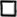 Categoria hotel _____________________Ubicazione:  centro 	 periferiaTrattamento:  mezza pensione 	 pensione completa 	 pernottamento e colazioneRichiesta guida:  sì per il giorno _________________________	  noAltre richieste specifiche:Cognome nome (in stampatello) e firma degli insegnanti che accompagnano gli studenti:_____________________________________________  ____________________________________________________________________________________________  ____________________________________________________________________________________________  ____________________________________________________________________________________________  ____________________________________________________________________________________________  ____________________________________________________________________________________________  _______________________________________________Cognome nome (in stampatello) e firma degli insegnanti di riserva:_____________________________________________  ____________________________________________________________________________________________  ____________________________________________________________________________________________  _______________________________________________Cognome nome (in stampatello) e firma assistente base/educativa______________________________________________  ______________________________________________Il Docente referente______________________________Visto, si concede	                LA DIRIGENTE SCOLASTICA